EY SEND Inclusion Fund (SENIF) Application Form – CONFIDENTIAL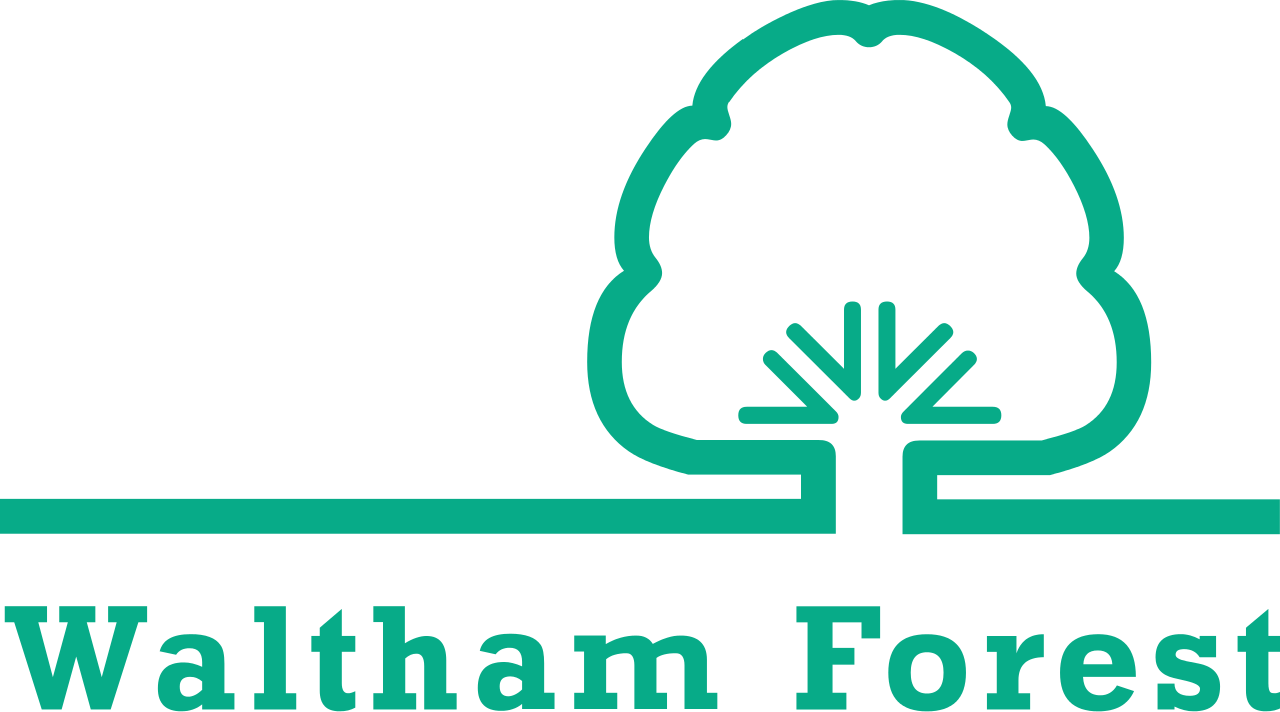 SENIF Guidance must be read before completing this form. Form and supporting evidence to be sent to EYSEND.Panel@walthamforest.gov.uk Section 1Referrer DetailsReferrer DetailsName of school/childcare provider and DfE/Ofsted registration numberName of school/childcare provider and DfE/Ofsted registration numberReferrers name and job roleReferrers name and job roleEmail addressEmail addressSection 2Child’s DetailsChild’s DetailsChild’s DetailsChild’s DetailsChild’s DetailsChild’s DetailsChild’s DetailsChild’s DetailsChild’s DetailsChild’s Full NameChild’s Full NameGenderD.O.BAge in monthsAddress and postcodeAddress and postcodeAddress and postcodeSection 3Child’s Home LifeProvide details of the child’s home life and families background Provide details of the child’s home life and families background Section 4Child at SettingChild at SettingChild at SettingChild at SettingChild at SettingChild at SettingChild at SettingChild at SettingChild at SettingChild at SettingChild at SettingChild at SettingFEEE EligibilityFEEE Eligibility2YO FEEE 15hrs 2YO FEEE 15hrs 2YO FEEE 15hrs 3YO FEEE 15hrs 3YO FEEE 15hrs 3YO FEEE 15hrs 3YO FEEE 15hrs 3YO FEEE 30hrs 3YO FEEE 30hrs 3YO FEEE 30hrs Start date at settingStart date at settingEligibility Code must be includedEligibility Code must be includedEligibility Code must be includedEligibility Code must be includedEligibility Code must be includedAttendance hoursAttendance hoursMonTuesWedWedThurFriWeekly TotalWeekly TotalWeekly TotalAttendance hoursAttendance hoursSection 5Child’s SEND StatusChild’s SEND StatusChild’s SEND StatusChild’s SEND StatusChild’s SEND StatusChild’s SEND StatusChild’s SEND StatusChild’s SEND StatusHas a referral been made to health?Has a referral been made to health?Yes No Health service and date of referralHealth service and date of referralHealth service and date of referralDoes the child have a SEND diagnosis?Does the child have a SEND diagnosis?Yes No SEND Diagnosis Evidence to be sentSEND Diagnosis Evidence to be sentHas an EHCP referral been made?Has an EHCP referral been made?Yes No Date of EHCP referralSection 6EYPP, DLA & DAF Funding EligibilityEYPP, DLA & DAF Funding EligibilityEYPP, DLA & DAF Funding EligibilityEYPP, DLA & DAF Funding EligibilityEYPP, DLA & DAF Funding EligibilityEYPP, DLA & DAF Funding EligibilityEYPP, DLA & DAF Funding EligibilityEYPP, DLA & DAF Funding EligibilityEYPP, DLA & DAF Funding EligibilityEYPP, DLA & DAF Funding EligibilityIs the child eligible for EYPP?Is the child eligible for EYPP?Yes No Date of EYPP check must be checkedDate of EYPP check must be checkedDate of EYPP check must be checkedHas an application been made for DLA?Has an application been made for DLA?Yes No Date of DLA applicationDate of DLA applicationDate of DLA applicationIs the child in receipt of DLA?Is the child in receipt of DLA?Yes No DLA LevelHigh Medium Medium Low Has DAF funding been applied for?Has DAF funding been applied for?Yes No Section 7Services and Activities Accessed Services and Activities Accessed Services and Activities Accessed Services and Activities Accessed Services and Activities Accessed Services and Activities Accessed List services/activities that are or have been accessed by the family and the setting.Stay and Play, Somewhere to Belong, HENRY, Wood Street Health Centre,  Health – SaLT/SACC, EY Home Visiting Service, Staff training, Children and family centres, parent groups , Early Help, recreational groups/activities  – add rows as necessary.List services/activities that are or have been accessed by the family and the setting.Stay and Play, Somewhere to Belong, HENRY, Wood Street Health Centre,  Health – SaLT/SACC, EY Home Visiting Service, Staff training, Children and family centres, parent groups , Early Help, recreational groups/activities  – add rows as necessary.List services/activities that are or have been accessed by the family and the setting.Stay and Play, Somewhere to Belong, HENRY, Wood Street Health Centre,  Health – SaLT/SACC, EY Home Visiting Service, Staff training, Children and family centres, parent groups , Early Help, recreational groups/activities  – add rows as necessary.List services/activities that are or have been accessed by the family and the setting.Stay and Play, Somewhere to Belong, HENRY, Wood Street Health Centre,  Health – SaLT/SACC, EY Home Visiting Service, Staff training, Children and family centres, parent groups , Early Help, recreational groups/activities  – add rows as necessary.List services/activities that are or have been accessed by the family and the setting.Stay and Play, Somewhere to Belong, HENRY, Wood Street Health Centre,  Health – SaLT/SACC, EY Home Visiting Service, Staff training, Children and family centres, parent groups , Early Help, recreational groups/activities  – add rows as necessary.List services/activities that are or have been accessed by the family and the setting.Stay and Play, Somewhere to Belong, HENRY, Wood Street Health Centre,  Health – SaLT/SACC, EY Home Visiting Service, Staff training, Children and family centres, parent groups , Early Help, recreational groups/activities  – add rows as necessary.List services/activities that are or have been accessed by the family and the setting.Stay and Play, Somewhere to Belong, HENRY, Wood Street Health Centre,  Health – SaLT/SACC, EY Home Visiting Service, Staff training, Children and family centres, parent groups , Early Help, recreational groups/activities  – add rows as necessary.Activity/ServiceActivity/ServiceService ProviderDatesFrequencyCostingFunded bySection 8Current Level of Development in the EYFS Prime Areas – in line with Development MattersCurrent Level of Development in the EYFS Prime Areas – in line with Development MattersCurrent Level of Development in the EYFS Prime Areas – in line with Development MattersCurrent Level of Development in the EYFS Prime Areas – in line with Development MattersCurrent Level of Development in the EYFS Prime Areas – in line with Development MattersCurrent Level of Development in the EYFS Prime Areas – in line with Development MattersCurrent Level of Development in the EYFS Prime Areas – in line with Development MattersCurrent Level of Development in the EYFS Prime Areas – in line with Development MattersWrite developing, working, secure and mark X in the developmental level for each prime areaWrite developing, working, secure and mark X in the developmental level for each prime areaDeveloping - Working - Secure0-118-2016-2622-3630-5040-60Communication and LanguageCommunication and LanguagePhysicalPhysicalPersonal, Social and EmotionalPersonal, Social and EmotionalSummarise the concerns regarding the child’s development in the three prime areas.Summarise the concerns regarding the child’s development in the three prime areas.Summarise the concerns regarding the child’s development in the three prime areas.Summarise the concerns regarding the child’s development in the three prime areas.Summarise the concerns regarding the child’s development in the three prime areas.Summarise the concerns regarding the child’s development in the three prime areas.Summarise the concerns regarding the child’s development in the three prime areas.Summarise the concerns regarding the child’s development in the three prime areas.Summarise the concerns regarding the child’s development in the three prime areas.Section 9Section 9FundingFunding being applied for Educational Psychologist Assessment Support plan must be submitted with application Educational Psychologist Assessment Support plan must be submitted with applicationFunding being applied for Additional Hourly Rate Top Up Funding EP report, support plan and provision map must be submitted with application Additional Hourly Rate Top Up Funding EP report, support plan and provision map must be submitted with applicationFunding being applied for One-off Lump sum payment evidence of costing must be submitted with application One-off Lump sum payment evidence of costing must be submitted with applicationWrite a rationale of what the funding will be used for and the expected impact for the child receiving funding.Write a rationale of what the funding will be used for and the expected impact for the child receiving funding.Write a rationale of what the funding will be used for and the expected impact for the child receiving funding.Section 10Parental ConsentParental ConsentParental ConsentParental ConsentParental ConsentParental ConsentParental ConsentBy signing this document, I consent to:the information contained in this report and the attached reports to be shared with the Local Authorities Early Years and Childcare Team and SEND Inclusion Fund panel in order to apply for additional funding to support my child.sharing my child’s information with relevant education and health services professionals for the purpose of obtaining a full package of advice and services that my child might need.By signing this document, I consent to:the information contained in this report and the attached reports to be shared with the Local Authorities Early Years and Childcare Team and SEND Inclusion Fund panel in order to apply for additional funding to support my child.sharing my child’s information with relevant education and health services professionals for the purpose of obtaining a full package of advice and services that my child might need.By signing this document, I consent to:the information contained in this report and the attached reports to be shared with the Local Authorities Early Years and Childcare Team and SEND Inclusion Fund panel in order to apply for additional funding to support my child.sharing my child’s information with relevant education and health services professionals for the purpose of obtaining a full package of advice and services that my child might need.By signing this document, I consent to:the information contained in this report and the attached reports to be shared with the Local Authorities Early Years and Childcare Team and SEND Inclusion Fund panel in order to apply for additional funding to support my child.sharing my child’s information with relevant education and health services professionals for the purpose of obtaining a full package of advice and services that my child might need.By signing this document, I consent to:the information contained in this report and the attached reports to be shared with the Local Authorities Early Years and Childcare Team and SEND Inclusion Fund panel in order to apply for additional funding to support my child.sharing my child’s information with relevant education and health services professionals for the purpose of obtaining a full package of advice and services that my child might need.By signing this document, I consent to:the information contained in this report and the attached reports to be shared with the Local Authorities Early Years and Childcare Team and SEND Inclusion Fund panel in order to apply for additional funding to support my child.sharing my child’s information with relevant education and health services professionals for the purpose of obtaining a full package of advice and services that my child might need.By signing this document, I consent to:the information contained in this report and the attached reports to be shared with the Local Authorities Early Years and Childcare Team and SEND Inclusion Fund panel in order to apply for additional funding to support my child.sharing my child’s information with relevant education and health services professionals for the purpose of obtaining a full package of advice and services that my child might need.By signing this document, I consent to:the information contained in this report and the attached reports to be shared with the Local Authorities Early Years and Childcare Team and SEND Inclusion Fund panel in order to apply for additional funding to support my child.sharing my child’s information with relevant education and health services professionals for the purpose of obtaining a full package of advice and services that my child might need.Parent/Carer SignatureParent/Carer SignatureDateDateDateParent Full NameParent Full NameRelationship to childRelationship to childRelationship to childParent/Carer Contact detailsParent/Carer Contact detailsTelephoneEmail